Информация о регистрации актов гражданского состоянияв  2019  году                В рамках осуществления  федеральных полномочий по государственной регистрации актов гражданского состояния, отделом  в 2019 году зарегистрировано всего 987 актов гражданского состояния, в 2018г.- 1018.       За отчётный период составлено 324  акта о рождении, за этот же период 2018 года – 365. Из числа зарегистрированных детей 167 составили мальчики, 157– девочки.       87 (26,8%) семей зарегистрировали  рождение «первенца», 105(32,4%) семей – второго ребёнка, 94 (29%) – третьего, 28 – четвёртого, в 9 семьях оформлена регистрация  рождения пятого ребёнка,  шестой ребёнок родился в одной семье. В отношении  49 детей установлено отцовство (в 2018г.- 49). В трёх семьях родилась «двойня» (в 2018г. – 5).         Популярными именами в минувшем году оказались мальчики Иван, Арсений, Тимофей, девочки –Анастасия, Дарья, София. В районе зарегистрирована девочка с  необычным именем – Даная, в то же время родители называют своих малышей старинными именами –Демьян, Григорий, Стефания, Анисия.        В течение 2019 года  зарегистрировано 366 актов о смерти (в 2018г.– 367). Отношение числа родившихся к числу умерших составило 88,5% (в 2018 – 99,5%).       Следует отметить, что из общего числа зарегистрированных актов о смерти мужчины составили 205 (в 2018г. – 182), женщины  161 (в 2018г. – 185).  Из числа умерших, 103(28%) мужчины умерли  в трудоспособном возрасте  от 18 до 60 лет, среди женщин основная доля умерших приходится на возрастную группу старше 70 лет -116(31,6%).  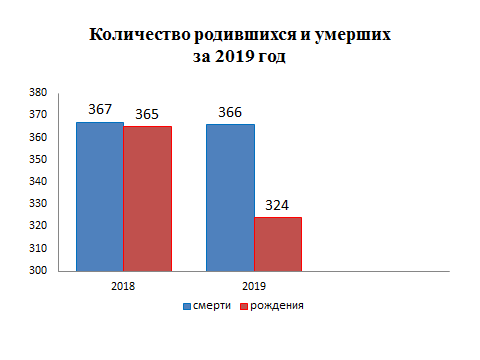         В отчётном периоде заключено 151  брак (в 2018г. – 148). Из них 148 зарегистрированы в торжественной обстановке.        За истекший период составлено 82 акта о расторжении брака (в 2018г. – 79),  из них 73 (89%) - по решению суда. Процент разводимости к заключённым бракам составил 54,3% (в 2018г. – 53,4%).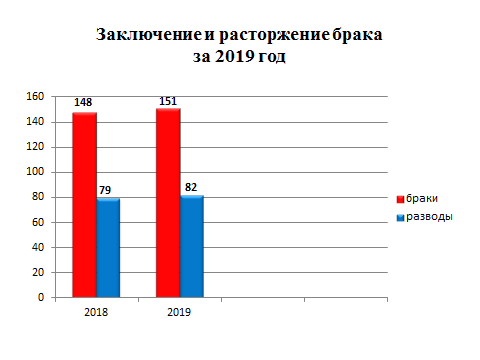        В течение 2019 года  отделом принято более 290 граждан по вопросам регистрации актов гражданского состояния, исполнено 1213 социально-правовых запросов, совершено  2825  иных юридически значимых действий, в том числе внесено 142 отметки о внесении  изменений и исправлений в записи актов гражданского состояния, рассмотрено 64 заявления граждан о внесении исправлений, 8– о перемене ФИО,  выдано 351 повторное свидетельство и 997 справок о регистрации актов гражданского состояния.Начальник отдела ЗАГС                                                            Л.В.Коровина